Utilisation d’un composant personnalisé dans VBAEtape 1 : Création d’un composant dans un autre langage* et compilation (exemple ocx VB6) *ne fonctionne pas forcément avec tous les langages ?Etape 2 : Ajout de la référence depuis VBA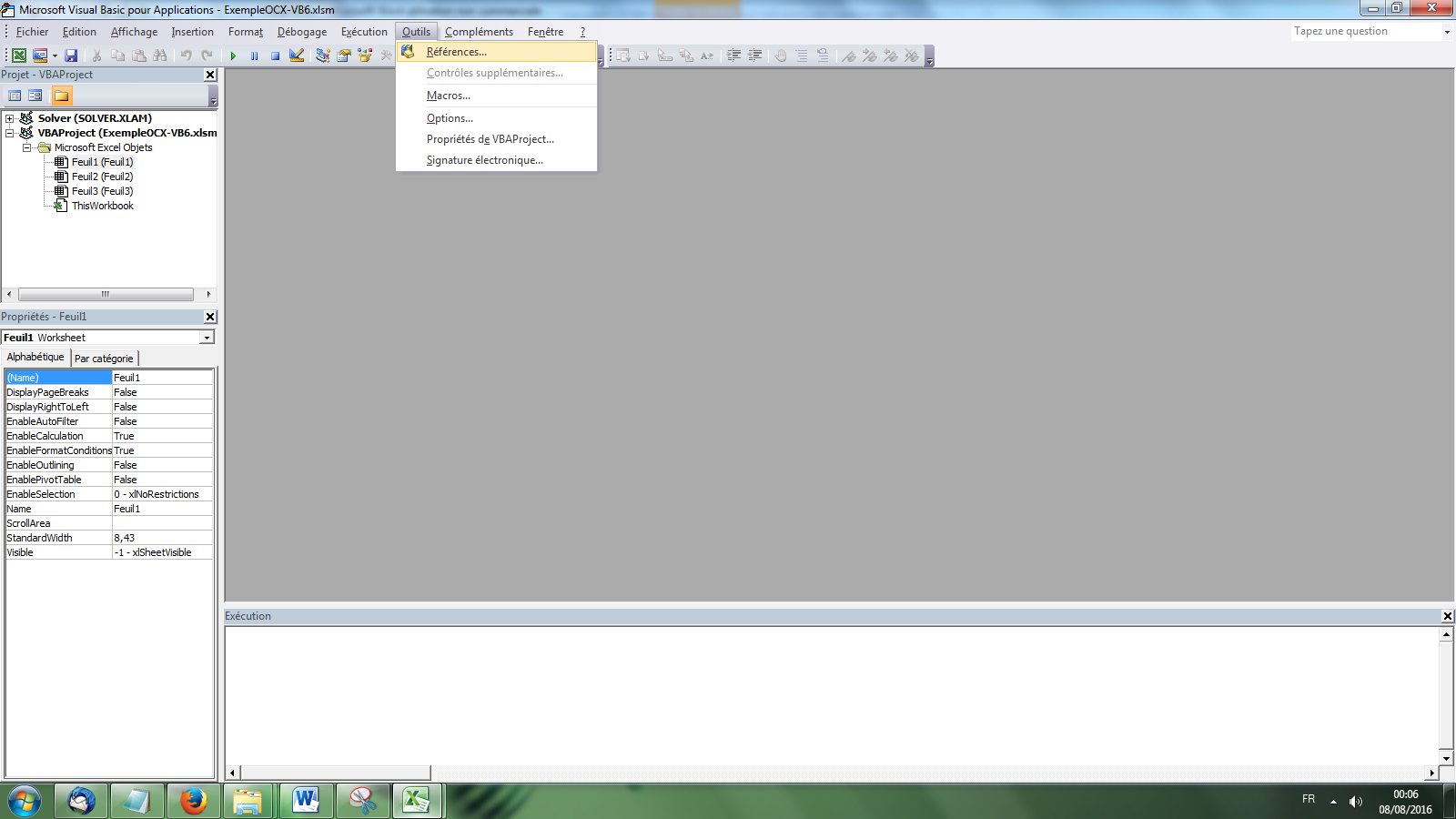 Rechercher le composant : Parcourir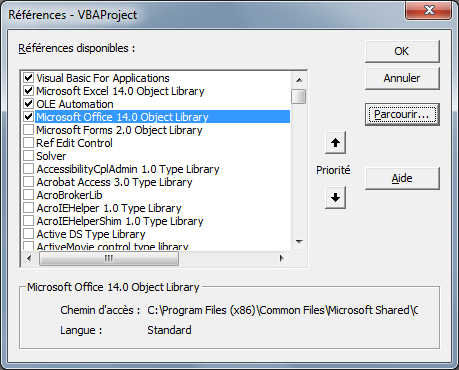 Rechercher le composant : Sélectionner le composant compilé (bien modifier les types de fichiers à rechercher)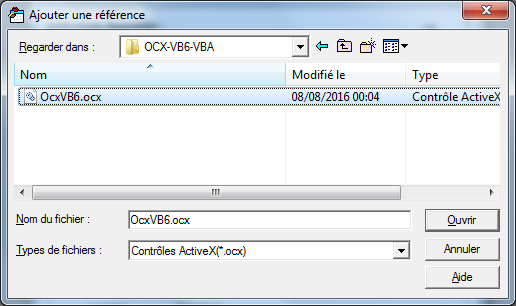 Le composant compilé est disponible et sélectionné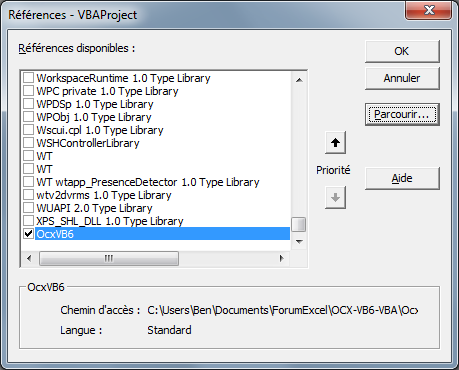 Etape 3 : ajout d’un contrôle supplémentaire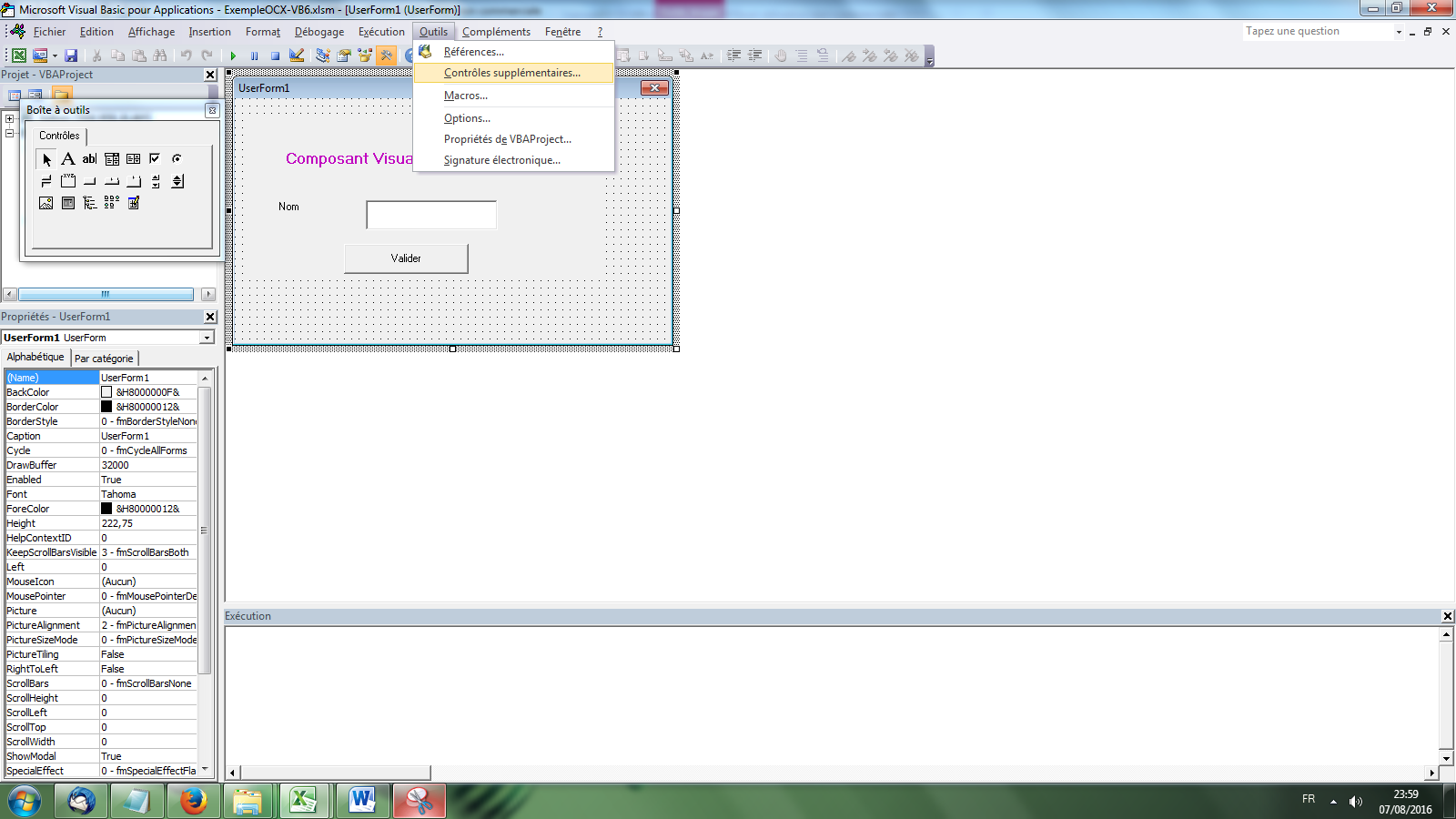 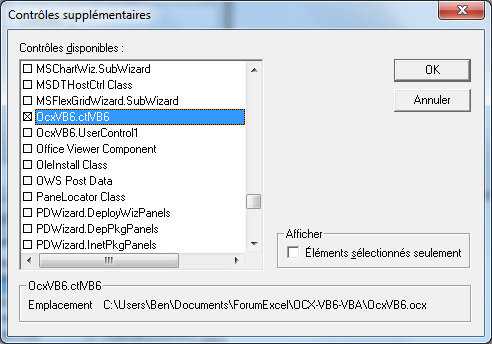 Etape 4 : contrôle disponible (son nom apparaît en positionnant le curseur sur le contrôle)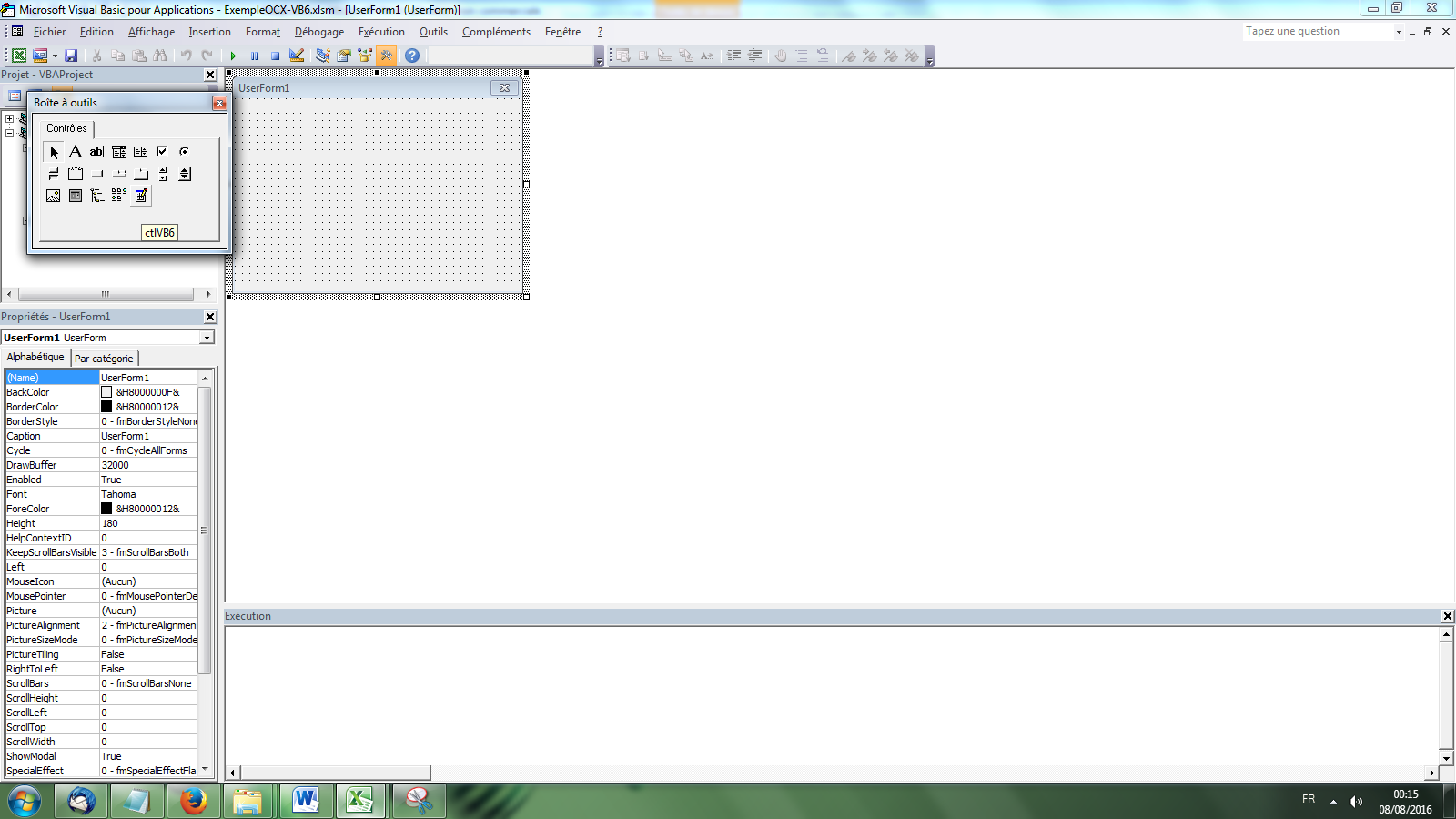 Etape 5 : placement du contrôle sur le UserForm (4 fois par exemple)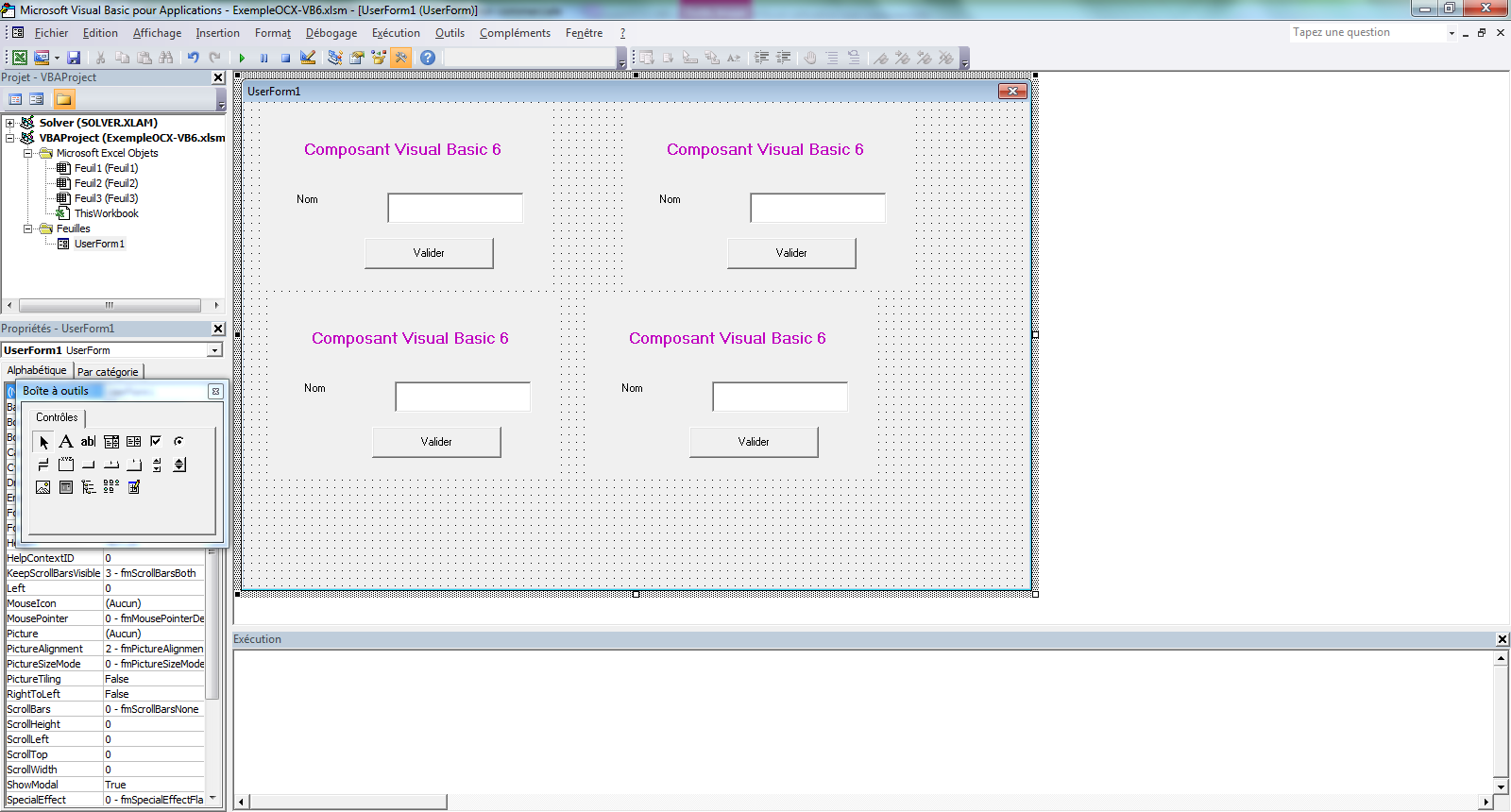 Etape 5 : à l’exécution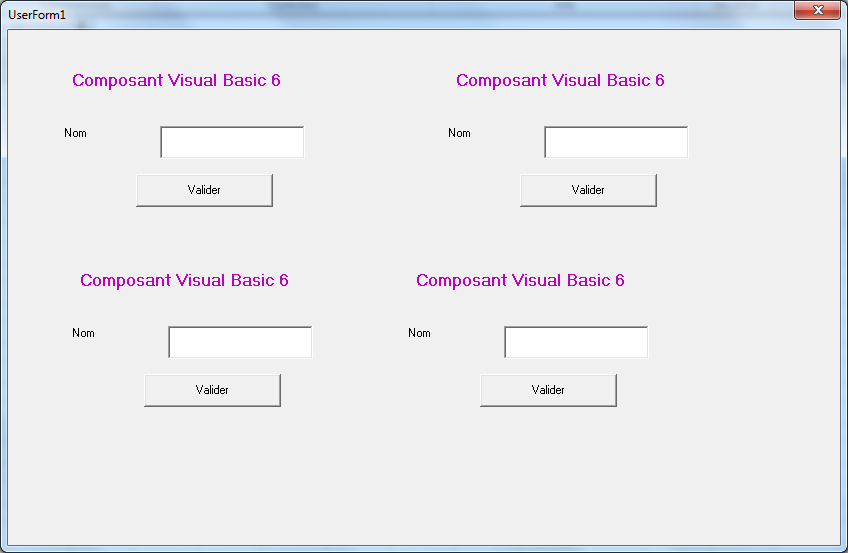 